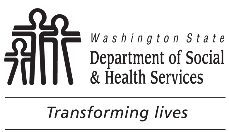 	LANGUAGE TESTING AND CERTIFICATION (LTC)	Application for Approval of
	Interpreter and Translator Continuing Education Activity	LANGUAGE TESTING AND CERTIFICATION (LTC)	Application for Approval of
	Interpreter and Translator Continuing Education Activity	LANGUAGE TESTING AND CERTIFICATION (LTC)	Application for Approval of
	Interpreter and Translator Continuing Education ActivityPlease read the CE activity approval guidelines linked on the LTC CE Activity Providers prior to completing this form.  Submit the completed form and supporting documents* to DSHSCT@dshs.wa.gov.  Approved activities are valid for three years from approval date.Please read the CE activity approval guidelines linked on the LTC CE Activity Providers prior to completing this form.  Submit the completed form and supporting documents* to DSHSCT@dshs.wa.gov.  Approved activities are valid for three years from approval date.Please read the CE activity approval guidelines linked on the LTC CE Activity Providers prior to completing this form.  Submit the completed form and supporting documents* to DSHSCT@dshs.wa.gov.  Approved activities are valid for three years from approval date.Please read the CE activity approval guidelines linked on the LTC CE Activity Providers prior to completing this form.  Submit the completed form and supporting documents* to DSHSCT@dshs.wa.gov.  Approved activities are valid for three years from approval date.Please read the CE activity approval guidelines linked on the LTC CE Activity Providers prior to completing this form.  Submit the completed form and supporting documents* to DSHSCT@dshs.wa.gov.  Approved activities are valid for three years from approval date.NAME OF PROVIDER (INDIVIDUAL OR ORGANIZATION)NAME OF PROVIDER (INDIVIDUAL OR ORGANIZATION)NAME OF PROVIDER (INDIVIDUAL OR ORGANIZATION)NAME OF PROVIDER (INDIVIDUAL OR ORGANIZATION)NAME OF PROVIDER (INDIVIDUAL OR ORGANIZATION) CITY	STATE CITY	STATE CITY	STATE CITY	STATE TELEPHONE NUMBER (INCLUDE AREA CODE) TELEPHONE NUMBER (INCLUDE AREA CODE) TELEPHONE NUMBER (INCLUDE AREA CODE)EMAIL ADDRESS2.	ACTIVITY TITLE2.	ACTIVITY TITLE2.	ACTIVITY TITLE2.	ACTIVITY TITLE2.	ACTIVITY TITLE3.	ACTIVITY DESCRIPTION	*  Attach detailed course description, including learning objectives, topics to be covered, plans for breaks, methods to ensure attendance and engagement, methods to assess learning achievement, etc.3.	ACTIVITY DESCRIPTION	*  Attach detailed course description, including learning objectives, topics to be covered, plans for breaks, methods to ensure attendance and engagement, methods to assess learning achievement, etc.3.	ACTIVITY DESCRIPTION	*  Attach detailed course description, including learning objectives, topics to be covered, plans for breaks, methods to ensure attendance and engagement, methods to assess learning achievement, etc.3.	ACTIVITY DESCRIPTION	*  Attach detailed course description, including learning objectives, topics to be covered, plans for breaks, methods to ensure attendance and engagement, methods to assess learning achievement, etc.3.	ACTIVITY DESCRIPTION	*  Attach detailed course description, including learning objectives, topics to be covered, plans for breaks, methods to ensure attendance and engagement, methods to assess learning achievement, etc.4.	NAME OF INSTRUCTOR(S)4.	NAME OF INSTRUCTOR(S)4.	NAME OF INSTRUCTOR(S)4.	NAME OF INSTRUCTOR(S)4.	NAME OF INSTRUCTOR(S)5.	AMENDMENT TO CURRENTLY APPROVED, ACTIVE COURSE 	If provider is requesting only an amended or additional date, venue / location, or provider for a currently approved, and active activity:Provide the approval number:       	Skip Sections 6, 7, and 9.No supporting documents are required.5.	AMENDMENT TO CURRENTLY APPROVED, ACTIVE COURSE 	If provider is requesting only an amended or additional date, venue / location, or provider for a currently approved, and active activity:Provide the approval number:       	Skip Sections 6, 7, and 9.No supporting documents are required.5.	AMENDMENT TO CURRENTLY APPROVED, ACTIVE COURSE 	If provider is requesting only an amended or additional date, venue / location, or provider for a currently approved, and active activity:Provide the approval number:       	Skip Sections 6, 7, and 9.No supporting documents are required.5.	AMENDMENT TO CURRENTLY APPROVED, ACTIVE COURSE 	If provider is requesting only an amended or additional date, venue / location, or provider for a currently approved, and active activity:Provide the approval number:       	Skip Sections 6, 7, and 9.No supporting documents are required.5.	AMENDMENT TO CURRENTLY APPROVED, ACTIVE COURSE 	If provider is requesting only an amended or additional date, venue / location, or provider for a currently approved, and active activity:Provide the approval number:       	Skip Sections 6, 7, and 9.No supporting documents are required.6.	INSTRUCTOR QUALIFICATIONS (CHECK ALL THAT APPLY)  Bachelor’s Degree  Five (5) years of experience working as an interpreter or translator  Five (5) years of experience working as professional working in the subject domain  Two (2) years of experience teaching or delivering training*  Attach instructor’s resume.If this course addresses specific technical topics that requires domain expertise (e.g., medical knowledge of cardiology) and the instructor does not possess this expertise, a subject matter expert (SME) must review the training material. Was the material reviewed by a SME?    Yes     No     N/A
If yes, provide name and email of the SME who reviewed it:Name:       	Email:       	*  Attach a letter or email from SME as confirmation of review.Comments:       6.	INSTRUCTOR QUALIFICATIONS (CHECK ALL THAT APPLY)  Bachelor’s Degree  Five (5) years of experience working as an interpreter or translator  Five (5) years of experience working as professional working in the subject domain  Two (2) years of experience teaching or delivering training*  Attach instructor’s resume.If this course addresses specific technical topics that requires domain expertise (e.g., medical knowledge of cardiology) and the instructor does not possess this expertise, a subject matter expert (SME) must review the training material. Was the material reviewed by a SME?    Yes     No     N/A
If yes, provide name and email of the SME who reviewed it:Name:       	Email:       	*  Attach a letter or email from SME as confirmation of review.Comments:       6.	INSTRUCTOR QUALIFICATIONS (CHECK ALL THAT APPLY)  Bachelor’s Degree  Five (5) years of experience working as an interpreter or translator  Five (5) years of experience working as professional working in the subject domain  Two (2) years of experience teaching or delivering training*  Attach instructor’s resume.If this course addresses specific technical topics that requires domain expertise (e.g., medical knowledge of cardiology) and the instructor does not possess this expertise, a subject matter expert (SME) must review the training material. Was the material reviewed by a SME?    Yes     No     N/A
If yes, provide name and email of the SME who reviewed it:Name:       	Email:       	*  Attach a letter or email from SME as confirmation of review.Comments:       6.	INSTRUCTOR QUALIFICATIONS (CHECK ALL THAT APPLY)  Bachelor’s Degree  Five (5) years of experience working as an interpreter or translator  Five (5) years of experience working as professional working in the subject domain  Two (2) years of experience teaching or delivering training*  Attach instructor’s resume.If this course addresses specific technical topics that requires domain expertise (e.g., medical knowledge of cardiology) and the instructor does not possess this expertise, a subject matter expert (SME) must review the training material. Was the material reviewed by a SME?    Yes     No     N/A
If yes, provide name and email of the SME who reviewed it:Name:       	Email:       	*  Attach a letter or email from SME as confirmation of review.Comments:       6.	INSTRUCTOR QUALIFICATIONS (CHECK ALL THAT APPLY)  Bachelor’s Degree  Five (5) years of experience working as an interpreter or translator  Five (5) years of experience working as professional working in the subject domain  Two (2) years of experience teaching or delivering training*  Attach instructor’s resume.If this course addresses specific technical topics that requires domain expertise (e.g., medical knowledge of cardiology) and the instructor does not possess this expertise, a subject matter expert (SME) must review the training material. Was the material reviewed by a SME?    Yes     No     N/A
If yes, provide name and email of the SME who reviewed it:Name:       	Email:       	*  Attach a letter or email from SME as confirmation of review.Comments:       7.	ETHICS INSTRUCTION 	If ethics instruction is included, does it conform to WAC 388-03-050?    Yes     No	If no, the course will not be approved for ethics credit.7.	ETHICS INSTRUCTION 	If ethics instruction is included, does it conform to WAC 388-03-050?    Yes     No	If no, the course will not be approved for ethics credit.7.	ETHICS INSTRUCTION 	If ethics instruction is included, does it conform to WAC 388-03-050?    Yes     No	If no, the course will not be approved for ethics credit.7.	ETHICS INSTRUCTION 	If ethics instruction is included, does it conform to WAC 388-03-050?    Yes     No	If no, the course will not be approved for ethics credit.7.	ETHICS INSTRUCTION 	If ethics instruction is included, does it conform to WAC 388-03-050?    Yes     No	If no, the course will not be approved for ethics credit.8.	ACTIVITY OR COURSE DETAILS	Will this activity be an on-going online offering?    Yes     No	If yes, list total course hours:       		Will this activity occur on specific dates?    Yes     No	If specific dates are planned, please list all planned instances below:8.	ACTIVITY OR COURSE DETAILS	Will this activity be an on-going online offering?    Yes     No	If yes, list total course hours:       		Will this activity occur on specific dates?    Yes     No	If specific dates are planned, please list all planned instances below:8.	ACTIVITY OR COURSE DETAILS	Will this activity be an on-going online offering?    Yes     No	If yes, list total course hours:       		Will this activity occur on specific dates?    Yes     No	If specific dates are planned, please list all planned instances below:8.	ACTIVITY OR COURSE DETAILS	Will this activity be an on-going online offering?    Yes     No	If yes, list total course hours:       		Will this activity occur on specific dates?    Yes     No	If specific dates are planned, please list all planned instances below:8.	ACTIVITY OR COURSE DETAILS	Will this activity be an on-going online offering?    Yes     No	If yes, list total course hours:       		Will this activity occur on specific dates?    Yes     No	If specific dates are planned, please list all planned instances below:	DATE(S)	DATE(S)TIME(S)TIME(S) LOCATION OR VENUE NAME	  On-line (give web link):       	   On-site (give address):       	*	For online courses, include documentation describing online platform, methods for ensuring attendance and engagement, plans for period breaks in the training, and methods for assessing or evaluating learning. LOCATION OR VENUE NAME	  On-line (give web link):       	   On-site (give address):       	*	For online courses, include documentation describing online platform, methods for ensuring attendance and engagement, plans for period breaks in the training, and methods for assessing or evaluating learning. LOCATION OR VENUE NAME	  On-line (give web link):       	   On-site (give address):       	*	For online courses, include documentation describing online platform, methods for ensuring attendance and engagement, plans for period breaks in the training, and methods for assessing or evaluating learning. LOCATION OR VENUE NAME	  On-line (give web link):       	   On-site (give address):       	*	For online courses, include documentation describing online platform, methods for ensuring attendance and engagement, plans for period breaks in the training, and methods for assessing or evaluating learning.9.	NUMBER OF ACTIVITY CREDITS.  ONLY ONE ETHICS CREDIT WILL BE APPROVED PER ACTIVITY.	General Topics Credits:       	Ethics Topics Credits:       	Total Credits:       9.	NUMBER OF ACTIVITY CREDITS.  ONLY ONE ETHICS CREDIT WILL BE APPROVED PER ACTIVITY.	General Topics Credits:       	Ethics Topics Credits:       	Total Credits:       9.	NUMBER OF ACTIVITY CREDITS.  ONLY ONE ETHICS CREDIT WILL BE APPROVED PER ACTIVITY.	General Topics Credits:       	Ethics Topics Credits:       	Total Credits:       9.	NUMBER OF ACTIVITY CREDITS.  ONLY ONE ETHICS CREDIT WILL BE APPROVED PER ACTIVITY.	General Topics Credits:       	Ethics Topics Credits:       	Total Credits:       9.	NUMBER OF ACTIVITY CREDITS.  ONLY ONE ETHICS CREDIT WILL BE APPROVED PER ACTIVITY.	General Topics Credits:       	Ethics Topics Credits:       	Total Credits:       10.	I,      		, representing the above-named continuing education activity or
	PRINTED NAME HERE
	course provider named herein, do hereby certify that the activity provider has been granted permission by the author(s) of all materials presented in this activity to use such materials, and that no violation of copyright will occur in the dissemination of materials for this activity.10.	I,      		, representing the above-named continuing education activity or
	PRINTED NAME HERE
	course provider named herein, do hereby certify that the activity provider has been granted permission by the author(s) of all materials presented in this activity to use such materials, and that no violation of copyright will occur in the dissemination of materials for this activity.10.	I,      		, representing the above-named continuing education activity or
	PRINTED NAME HERE
	course provider named herein, do hereby certify that the activity provider has been granted permission by the author(s) of all materials presented in this activity to use such materials, and that no violation of copyright will occur in the dissemination of materials for this activity.10.	I,      		, representing the above-named continuing education activity or
	PRINTED NAME HERE
	course provider named herein, do hereby certify that the activity provider has been granted permission by the author(s) of all materials presented in this activity to use such materials, and that no violation of copyright will occur in the dissemination of materials for this activity.10.	I,      		, representing the above-named continuing education activity or
	PRINTED NAME HERE
	course provider named herein, do hereby certify that the activity provider has been granted permission by the author(s) of all materials presented in this activity to use such materials, and that no violation of copyright will occur in the dissemination of materials for this activity.SIGNATURE	DATESIGNATURE	DATESIGNATURE	DATESIGNATURE	DATE